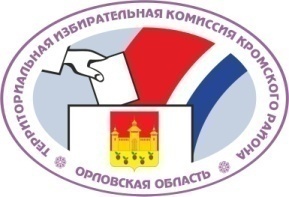                                 ОРЛОВСКАЯ ОБЛАСТЬТЕРРИТОРИАЛЬНАЯ ИЗБИРАТЕЛЬНАЯ КОМИССИЯКРОМСКОГО РАЙОНАРЕШЕНИЕ 9 июля 2021 года                                                                                                    № 103/395пгт. КромыО заверении списка кандидатов в депутаты Ретяжского сельского Совета народных депутатов шестого созыва, выдвинутых избирательным объединением «Орловское региональное отделение Всероссийской политической партии «ЕДИНАЯ РОССИЯ» по мажоритарным избирательным округам Рассмотрев документы, представленные в территориальную избирательную комиссию Кромского района для заверения списка кандидатов в депутаты Ретяжского сельского Совета народных депутатов шестого созыва, выдвинутых избирательным объединением «Орловское региональное отделение Всероссийской политической партии «ЕДИНАЯ РОССИЯ» по мажоритарным избирательным округам, в соответствии с пунктами 14.2, 14.3 статьи 35 Федерального закона от 12 июня 2002 года      № 67-ФЗ «Об основных гарантиях избирательных прав и права на участие в референдуме граждан Российской Федерации», частями 12.1, 12.2 статьи 11.2 Закона Орловской области от 30 июня 2010 года № 1087-ОЗ «О регулировании отдельных правоотношений, связанных с выборами в органы местного самоуправления муниципальных образований на территории Орловской области», постановлениями  Избирательной комиссии Орловской области от 19 октября 2018 года №50/440-6 «О возложении полномочий избирательных комиссий муниципальных образований Орловской области» и  от 10 декабря 2020 года № 114/756-6 «О возложении полномочий избирательных комиссий муниципальных образований Кромского района Орловской области», территориальная избирательная комиссия Кромского района  РЕШИЛА:1.  Заверить прилагаемый список кандидатов в депутаты Ретяжского сельского Совета народных депутатов шестого созыва, выдвинутых избирательным объединением «Орловское региональное отделение Всероссийской политической партии «ЕДИНАЯ РОССИЯ» по мажоритарным избирательным округам, в количестве 7 человек (далее – список кандидатов).2.  Выдать настоящее решение с копией заверенного списка кандидатов уполномоченному представителю указанного избирательного объединения.3.  Контроль за исполнением настоящего решения возложить на секретаря территориальной избирательной комиссии Кромского района.4.  Разместить настоящее решение на сайте территориальной избирательной комиссии Кромского района в информационно-телекоммуникационной сети «Интернет».Список кандидатов по мажоритарным избирательным округамзаверен территориальной избирательнойкомиссией Кромского района«9» июля 2021 года(решение № 103/395)Копия вернаСПИСОКкандидатов в депутаты Ретяжского сельского Совета народных депутатов шестого созыва, выдвинутых избирательным объединением"Орловское региональное отделение Всероссийской политической партии "ЕДИНАЯ РОССИЯ" по мажоритарным избирательным округам одномандатный избирательный округ № 11. Жуков Николай Александрович, дата рождения – 24 августа 1980 года, место рождения – поселок Угольные Копи Магаданской области Анадырского района, адрес места жительства – Орловская область, Кромской район, село Ретяжи. одномандатный избирательный округ № 22. Злобин Юрий Алексеевич, дата рождения – 11 марта 1966 года, место рождения – поселок Надежда Кромского района Орловской области, адрес места жительства – Орловская область, Кромской район, поселок Надежда. одномандатный избирательный округ № 33. Баранов Сергей Владимирович, дата рождения – 20 июня 1966 года, место рождения – деревня Семенково Кромского района Орловской области, адрес места жительства – Орловская область, Кромской район, деревня Семенково.одномандатный избирательный округ № 44. Семендяева Людмила Николаевна, дата рождения – 19 августа 1972 года, место рождения – деревня Короськово Кромского района Орловской области, адрес места жительства – Орловская область, Кромской район, деревня Семенково. одномандатный избирательный округ № 55. Мартынова Светлана Анатольевна, дата рождения – 25 сентября 1990 года, место рождения – деревня Аненский Лазавец Орловской области Свердловского района, адрес места жительства – Орловская область, Кромской район, село Короськово. одномандатный избирательный округ № 66. Шабанова Лариса Александровна, дата рождения – 13 ноября 1974 года, место рождения – деревня Макеево Кромского района Орловской области, адрес места жительства – Орловская область, Кромской район, деревня Семенково. одномандатный избирательный округ № 77. Мартынова Лидия Васильевна, дата рождения – 16 июля 1970 года, место рождения – село Знаменское Орловской области Свердловского района, адрес места жительства – Орловская область, Кромской район, деревня Семенково.Председатель территориальной избирательной комиссии           М. В. ЧереповаСекретарь территориальной избирательной комиссии             А. И. Лосев